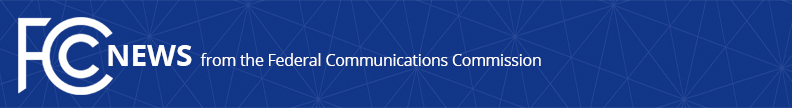 Media Contact: Will Wiquistwill.wiquist@fcc.govFor Immediate ReleaseCHAIRWOMAN ROSENWORCEL TO LEAD RELAUNCHED FEDERAL INTERAGENCY CYBERSECURITY FORUM  -- WASHINGTON, February 3, 2022—The Federal Communications Commission today announced that Chairwoman Jessica Rosenworcel will serve as Chair of the relaunched and revitalized Cybersecurity Forum for Independent and Executive Branch Regulators, a federal interagency group that shares information and expertise to enhance the cybersecurity of America’s critical infrastructure.  Initially launched in 2014, the Forum has been mostly inactive for the past several years.“To maintain our nation’s leadership and security in the 21st century we need a whole-of-government approach to cybersecurity,” Rosenworcel said.  “That is why we are rechartering the Cybersecurity Forum for Independent and Executive Branch Regulators, and I am pleased that the FCC will serve as its convenor.  Our objectives will be to enhance communication, share lessons learned, and develop a common understanding of cybersecurity activities through the sharing of best practices.  I look forward to continued partnership with our federal regulatory counterparts.”To launch the renewed Forum, representatives from participating agencies met yesterday to receive a briefing from Brandon Wales, Executive Director of the Cybersecurity and Infrastructure Security Agency.  As part of the rechartering process, participants are working to set priorities and establish the framework for Forum activities.In addition to CISA and the FCC, participants included representatives from the Commodity Futures Trading Commission, Consumer Product Safety Commission, Department of Health and Human Services, Department of Homeland Security, Department of Treasury, Federal Energy Regulatory Commission, Federal Housing Finance Agency, Federal Reserve Bank, Federal Trade Commission, Food and Drug Administration, National Institute of Standards and Technology, Nuclear Regulatory Commission, Office of the Comptroller of the Currency, Securities Exchange Commission, and the U.S. Coast Guard. ###
Media Relations: (202) 418-0500 / ASL: (844) 432-2275 / Twitter: @FCC / www.fcc.gov This is an unofficial announcement of Commission action.  Release of the full text of a Commission order constitutes official action.  See MCI v. FCC, 515 F.2d 385 (D.C. Cir. 1974).